COMPREHENSIVE EXAMINATION FORMStudy of Program: ____________________________ Session: ________________ Department: __________________ Morning 		Evening Name: ________________________________Father’s Name: __________________________________Enrollment No. ________________ University Registration No. ________________________________ Date. ______________. HBL-UoB Branch Challan No. _____________ Amount Deposited. __________ Postal Address: ________________________________________________________________________ _____________________________________________________________________________________ Contact No. (Land Line) ________________________ Cell Phone No: ___________________________ Department/Institute Venue: ____________________________ Date: _____________Timing: ________Attached following documents with form: One attested copy of C.N.I.C.One Student Identity Card CopyOne Registration Card CopyTwo recent passport size photos.Original Bank Challan (duly signed & stamped by HBL-UoB Branch)__________________ Candidate Signature ------------------------------------------------------------------------------------------------------------------------------- VERIFICATION FORM CONCERNED DEPARTMENT/INSTITUTEIt is to certify that Mr/Ms/Mrs. ______________________________________________ Father’s Name. _____________________________ Roll No. ______________________has successfully passed all the courses of _____________________________________ Session _______________________ and declared eligible to appear in comprehensive Examination by Securing _____________CGPA. _________________ 								_________________       Coordinator									Chairperson/Director_______________________________________             Dean, of the concerned Faculty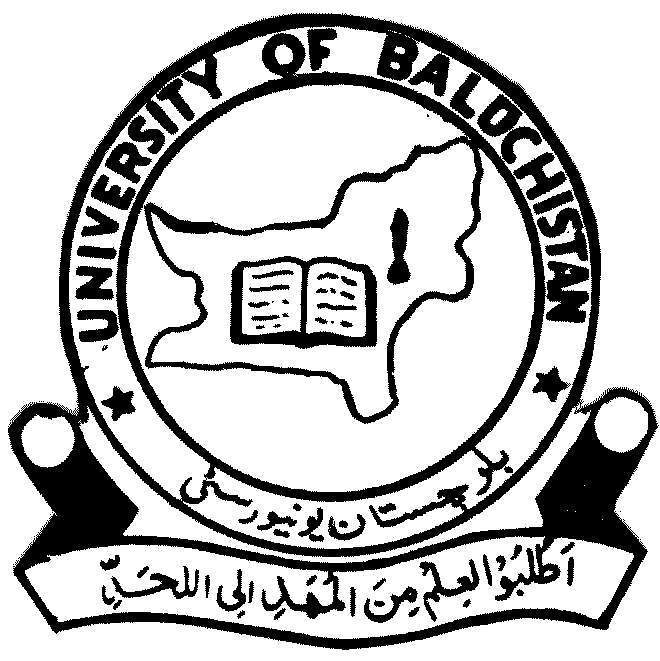  OF , Office of the Graduate Studies Phone: 9211785  Fax:     9211277